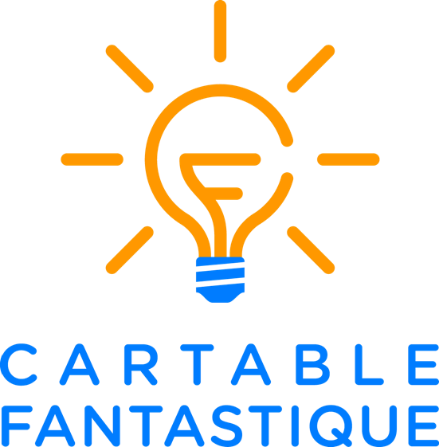 CYCLE 2 – Grandeurs et MesuresSe repérer dans le tempsLe cahier d’exercices pour la classeLes Fantastiques Exercices de Mathématiques              www.cartablefantastique.frLes jours de la semaineÉtiquettes à découper  1   Colorie la bonne étiquette. Aujourd’hui, on est : Demain, on sera :  Hier, on était :   2   Écris le jour qui manque. lundi, mardi, mercredi, , vendredi, samedi, dimanche.lundi,                     , mercredi, jeudi, samedi, dimanche.lundi, mardi, , jeudi, vendredi, 	             , dimanche. 	  3   Complète avec tes étiquettes :    4   Complète avec tes étiquettes :    5   Colorie la bonne étiquette puis complète la phrase. Combien de jour y-a-t-il dans une semaine ?  5 jours     7 jours     10 jours. Il y a  …….  jours dans une semaine. Combien de jour y-a-t-il dans un weekend ?  2 jours     4 jours     6 jours. Il y a  …….  jours dans un weekend.    6   Entoure en rouge les jours où tu ne vas pas à l’école.  7   Entoure en vert les jours où tu vas à l’école.  8   Écris les jours de la semaine dans l’ordre.  mercredi    mardi    lundi  .                                                          vendredi    samedi    jeudi  .                                                        dimanche    lundi    samedi  .  9   Écris les numéros des jours.  10   Relie. Les moisÉtiquettes à découperÉtiquettes à découper  1   Colorie la bonne étiquette. Quel mois sommes-nous ?C’est le mois de la rentrée des classes :C’est le mois du nouvel an :C’est le mois de ton anniversaire :   2   Écris le mois qui manque. janvier, février , , avrilmai,                     , juillet, août septembre, octobre, novembre,    3   Colle la bonne étiquette :     4   Colle la bonne étiquette :     5   Colorie la bonne étiquette puis complète la phrase. Combien de mois y-a-t-il dans une année ?  8 mois     10 mois      12 mois. Il y a …………… mois dans une année. Est-ce que tous les mois ont le même nombre de jours ?  OUI      NON.  6   Écris les mois dans l’ordre. février    mars    janvier  . avril  .                                                                                                               juin    août    juillet  . mai  .                                                                                                                                                                        novembre    septembre    décembre  . octobre  .                                                                                                                7   Relie.Les saisonsÉtiquettes à découper  1   Écris la saison qui manque.  2   Place la bonne étiquette.   3   Écris les saisons qui manquent.  	, printemps, été, hiver,                     , été,   4   Écoute ce que je te lis. À quelle saison penses-tu ? Un bonhomme de neige :Des lunettes de soleil  : Le jardinage  :  Les fleurs poussent :  Les feuilles des arbres sont rouges ou marron :Le soleil brille et il fait chaud :    5   Une saison dure 3 mois. Colorie en gris les mois d’hiver et en vert les mois du printemps.Colorie en jaune les mois d’été et en rouge les mois d’automne.   6   Colorie la bonne étiquette et complète la phrase.Dans une année, combien y a-t-il de saisons ?  2     3     4. Il y a ……………..saisons dans une année. Combien de mois dure chaque saison ? 1     3     5. Chaque saison dure ………….. mois. Année, mois, semaine, jour, 
heure, minute, seconde   1    Relie les unités de temps.  2    Relie les événements aux unités de temps.  3    Complète avec jours, heures, minutes et secondes. Dans une semaine, il y a 7 ………………………………………………. .Dans 1 heure, il y a 60 ………………………………………………. .Dans une journée, il y a 24 ………………………………………………. .Dans 1 minute, il y a 60 ………………………………………………. .Dans une année, il y a 365 ………………………………………………. .  4    Entoure l’activité la plus longue.3 jours de camping  -  une nuit de sommeilcourir pendant 60 minutes  -  dessiner pendant 2 heures 3 mois de vacances  -  40 jours de travail11 mois en Italie  -  1 an en Angleterre   5    Indique si les activités durent plus ou moins d’une heure. 45 minutes de natation : ……………….……………………………….………70 minutes de vélo : ……...……………..………………………………………65 minutes de lecture : ………………..…………….………………….………25 minutes de foot : ……...………………………………………………………120 minutes de marche : ……...…………………………………………………  6    Range ces activités selon leur durée : de la plus courte à la plus longue. un match de foot : 90 minutesun cours de piano : 1 heureun vol Paris – Londres : 1 heure 25 minutesun trajet en voiture : 65 minutes  7    Relie les durées équivalentes.   8   Relie les durées équivalentes.  9    Complète avec ans, mois, jours, heures, minutes, secondes. La récréation dure 15  ………………………..………………….…….………. .Le weekend dure 2  ………………………………….…………………………. .Cette chanson ne dure que 120 ………………………………………………. .De septembre à décembre, il y a 4  ………………………………………..…. . Le concert s’est terminé à 23   ……………………………………………..…. .Mon frère a 3  …………………………………………………. de plus que moi.   10    Convertis les minutes en heures.Exemple : 120 minutes : 2 heures. 70 minutes : ……………… 90 minutes : ………………160 minutes : ………………125 minutes :  ………………180 minutes : ………………83 minutes : …………….…  11    Convertis les secondes en minutes. Exemple : 80 secondes : 1 minutes et 20 secondes60 secondes : ………………..………… 120 secondes : …...…………….………240 secondes : …………………………76 secondes :  …………………………95 secondes : ………..……..…………148 secondes : ………….….………….  12   Relie les unités de temps.  13   Complète avec jours, semaines ou mois. Dans 1 année, il y a 12  ………………………………………………. .Dans 1 année, il y a 52  ………………………………………………. .Dans 1 année, il y a 365  ………………………………………………. .  14   Indique le temps que dure chaque activité : moins de 1 minute, plus de 1 heure, moins de 60 minutes ou plus de 24 heures.Lisa part deux jours chez ses grands-parents. L’orage a duré une demi-heure.  Camille a joué deux matchs de 35 minutes. Jean applaudit pendant 55 secondes.   15   Relie les événements à l’unité de temps qui convient.   16   Réponds aux questions. Le cours de piano de Lilou commence dans 1 heure 20. Avant son cours de piano, Lilou veut regarder un dessin animé qui dure 90 minutes. 
A-t-elle le temps de regarder son dessin animé en entier ? ……………………………………………………………………………………………………………………………………………………………………………………………………La planète Mars tourne autour du Soleil en 687 jours. Est-ce plus ou moins de deux ans ? ……………………………………………………………………………………………………………………………………………………………………………………………………  17   Convertis les années en mois.Exemple : 2 ans c’est 24 mois. 4 ans  : ……………… 3 ans et 2 mois : ………………1 an et 6 mois : ………………2 ans et 8 mois :  ………………  18   Complète avec <, > ou =.40 jours  …….  1 mois 50 minutes …….  1 heure1 an  …….  52 semaines380 jours  …….  1 année2 siècles  …….  200 ans120 secondes  …….  3 minutes  19   Relie les durées.  20   Complète les phrases.Une année peut se mesurer en ……………… ou en …………………… .Une journée peut se mesurer en ………………  ou en …………………… .Une heure peut se mesurer en ………………  ou en …………………… .lundilundilundilundimardimardimardimardimercredimercredimercredimercredijeudijeudijeudijeudivendredivendredivendredivendredisamedisamedisamedisamedidimanchedimanchedimanchedimanchelundimardimercredijeudivendredisamedidimanchelundimardimercredijeudivendredisamedidimanchelundimardimercredijeudivendredisamedidimancheAujourd’huiDemainlundimercredivendredidimancheHierAujourd’huimercredivendredidimanchemardilundimardimercredijeudivendredisamedidimanchelundimardimercredijeudivendredisamedidimanche1lundidimanchevendredimardimercrediJeudi samedipremier jourvendredideuxième jourdimanchetroisième joursamediquatrième jour mercredicinquième jourlundisixième jourjeudiseptième jourmardijanvierjanvierjanvierjanvierfévrierfévrierfévrierfévriermarsmarsmarsmarsavrilavrilavrilavrilmaimaimaimaijuinjuinjuinjuinjuilletjuilletjuilletjuilletaoûtaoûtaoûtaoûtseptembreseptembreseptembreseptembreoctobreoctobreoctobreoctobrenovembrenovembrenovembrenovembredécembredécembredécembredécembrejanvierfévriermarsavrilmaijuinjuilletaoutseptembre octobrenovembredécembrejuilletaoutseptembre octobrenovembredécembreJanvierFévrierMarsAvrilMai juinjanvierfévriermarsavrilmaijuinjuilletaoutseptembre octobrenovembredécembreNous sommes en :Le mois aprèsjanvierjuinseptembreLe mois avantNous sommes en :avrilseptembredécembre1 mars2février3janvier4 avril5mai6août7juin8 juillet9décembre10octobre11novembre12 septembrehiverhiverhiverhiverprintempsprintempsprintempsprintempsétéétéétéétéautomneautomneautomneautomnehiverhiverhiverhiverprintempsprintempsprintempsprintempsétéétéétéétéautomneautomneautomneautomnehiverprintempsautomneLa saisonLa saison d’aprèsl’hiverl’automnele printempsl’étéhiverprintempsétéautomnehiverprintempsétéautomnehiverprintempsétéautomnehiverprintempsétéautomnehiverprintempsétéautomnehiverprintempsétéautomneDécembre JanvierFévrierMarsAvrilMai Juin JuilletAoûtSeptembreOctobreNovembre1 journée 1 heure1 année 1 minute24 heures 60 minutes 12 mois 60 secondesL’âge d’une personne Se brosser les dentsLes vacances d’étéUne course de vitessesecondesminutesmois années2 heures 303 heures1 heure 101 heure 50 110 minutes150 minutes  70 minutes180 minutes1 an2 minutes7 jours24 heures 1 semaine365 jours 120 secondes1 jour 1 mois 1 jour1 heure 1 siècle30 jours100 ans24 heures3 600 secondesune saison le Moyen-âgeune journée à l’écolela vie d’un chatla foudreheuresmoissièclesannées secondes1 décennie 1 siècle1 millénaire 100 ans10 ans1 000 ans